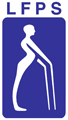 STYREMØTE LFPS Akershus              STYREMØTE LFPS Akershus              STYREMØTE LFPS Akershus              Dato - tid:Mandag 2.mars 2015 - kl.18.00Sted:Nexans, Innspurten 9OsloMøte nr:3/153/153/15Innkalt av:Deltakere:Vararepresentanter:Konsulent:Meldt forfall: Forfall:Bernt StøylenGrethe Platt, Bernt Støylen, Kerstin Støylen, Arne Furulund, Wenche Gabrielsen, Helene Kjølstad. Inger Johansen, Nils LautenKjell Rehoff LarsenKerstin StøylenBernt StøylenGrethe Platt, Bernt Støylen, Kerstin Støylen, Arne Furulund, Wenche Gabrielsen, Helene Kjølstad. Inger Johansen, Nils LautenKjell Rehoff LarsenKerstin StøylenBernt StøylenGrethe Platt, Bernt Støylen, Kerstin Støylen, Arne Furulund, Wenche Gabrielsen, Helene Kjølstad. Inger Johansen, Nils LautenKjell Rehoff LarsenKerstin StøylenReferent:Helene KjølstadHelene KjølstadHelene KjølstadSakTil behandling25/3-15Godkjenning av innkalling/dagsorden:Ingen bemerkninger.Vedtak: Innkalling og dagsorden godkjent.26/3-15Protokoll fra styremøtet 2/15:Rettelse fra siste protokoll: Det ble en feil i forrige referat vedrørende kurs. Grethe skal ikke på regionstyrekurs 17.&18.juni, det er bare for administrasjonen.Vedtak: Protokoll 2/15 godkjent med merknader. Grethe skal ikke på regionstyrekurs 17.&18.juni.27/3-15Økonomien:Regnskap er mottatt. Arne informerte.Økonomien er fortsatt god.Vedtak: Økonomien tatt til orientering28/3-15Post inn & ut, orientering/kurs:Ingen post.Kurs: 20.&21.mars, organisasjonskurs/vårkonferanse – Helene stiller istedenfor Grethe. (Før referatet ble ferdig skrevet: Helene får ikke plass på våronferansen)Vedtak: Posten/kurs for perioden tatt til orientering. Helene stiller på organisasjonskurs/vårkonferanse. (Ikke plass på konferansen).29/3-15Årsmøte LFPS sentralt: 24.-26. april 2015Jobber videre m. representanter til styret.Delegater og observatører til årsmøtet melder seg på selv.Vedtak: Vi jobber videre med å forslå representanter til styret, frist er 31.mars. Delegater og observatører melder seg på selv.Årsmøte NHF Øst: 11. april 2015Vi kan ha to delegater, Bernt melder på Grethe og Kjell, og evt. Kjerstin som observatør. Bernt stiller fra NHF Øst.Vedtak: Bernt ordner med påmelding til landsmøtet NHF Øst, Grethe og Kjell som delegater, evt. Kerstin som observatør.31/3-15Årsmøtet LFPS A: 14.mars 2015 kl. 11.00 på Dovre Bolig—og servicesenter i Lørenskog.Innkalling og veibeskrivelse er sendt ut i tide.Årsmeldingen m.m. leveres ut til medlemmene på møtet.Bernt skriver årsmeldingen ferdig i løpet av de nærmeste dagene og vi godkjenner pr. mail. Arne kopierer regnskap, budsjett og saksliste, Grethe kopierer årsmeldingen, 30 eks.Grethe kjøper kaffe og fløte, brus, farris etc.Grethe, Bernt og Kjell sjekker bestikk, kopper, asjetter etc.Arne bestiller og henter smørbrød, 3 glutenfrie og 20 vanlige.Vedtak: Årsmøtet er planlagt og alt skal være under kontroll. Styremedlemmene møter kl. 10.00.32/3-15Hjemmesiden ((fast post)Ingen kommentarer, den virker bra.Kommentere hjemmesiden på årsmøtet, bl.a. abonnementsordningen.Vedtak: Hjemmesiden er bra. Gi opplysninger om hjemmesiden på årsmøtet, medlemsmøter etc.33/3-1533/3-15 forts.Medlemsmøter 201514.mars 2015: Årsmøte22.april  2015: Medlemsmøte Emma Hjort. Tema: Skatt, NAV o.a.          v/advokat     Knut-Owe Karlsen.28.okt. 2015 kl. 18.30, Inger bestiller på Dovre bolig-og servicesenter. På forrige møte ble det foreslått som program at Kjell viser bilder fra Vintersol og at en fra styret informerer om behandlingsreiser.Vedtak: Program og møtested for medlemsmøter 22.april og 28. oktober er i orden. 22.april: Skatt, NAV o.a. ved Knut-Owe Karlsen, 28.okt: Informasjon om beh.reiser ved en fra styret og Kjell viser bilder fra Vintersol.34/3-15Sommertur 4.-7. juni 2015Sommertur til Storefjell sammen med Østfold planlegges videre. Wenche er i kontakt med Østfold og andre. Så snart hun har alt klart, blir tur, priser o.a. oversendt Helene, som «syr» det hele sammen og sender ut til medlemmene i Akershus snarest. Påmelding for turen er senest 26.mars.Vedtak: Wenche undersøker det siste rundt sommerturen og sender informasjon til Helene, som sender ut invitasjoner snarest. Påmeldingsfrist er 26. mars.Eventuelt:Vi søker ikke om midler til likemannskurs, det er ingen medlemmer som tidligere har vist interesse.En person har henvendt seg til Bernt vedr. problemer m. båtplass og parkering der. Bernt har henvist ham videre til likemanns-og diskrimineringsombudet. Vi kan ikke ta opp enkeltsakerForslag om en avslutningstur før sommeren om båttur med tilrettelagt båt. Bernt undersøker nærmere.Neste møteNeste styremøte: Onsdag 8. april 2015 kl. 18.00 hos NexansMøte avsluttet Kl. 21.00Kl. 21.00Kl. 21.00Sted og dato:Signatur:Fjellhamar 4. mars 2015Bernt StøylenLederSekretær